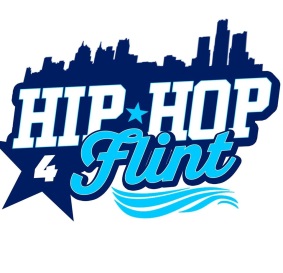 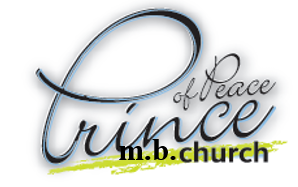 RELEASE OF LIABILITY FORMI HEREBY ASSUME ALL OF THE RESPONISBILITY OF THE FULL HOME FILTRATION SYSTEM ASSOCIATED WITH HIPHOP4FLINT AND PRINCE OF PEACE MBC, including by way of example and not limitation, any repairs, replacement filter, technical problem that may arise from daily use, from dangerous or defective equipment or property owned, maintained, or controlled by them, or because of their possible liability without fault. I certify that I am a city of Flint resident, have sufficiently shown proper identification, and have received the full home filtration free of charge from HipHop4Flint and Prince of Peace MCB. I acknowledge that this Release of Liability Form will be used by Hiphop4Flint, Prince of Peace MBC, sponsors, and organizers of the activity in which I may participate, and that it will govern my actions and responsibilities at said activity.In consideration of my application and permitting me to participate in this activity, I hereby take action for myself, my executors, administrators, heirs, next of kin, successors, and assigns as follows: (A) I WAIVE, RELEASE,  DISCHARGE from any and all liability, including but not limited to, liability arising from the negligence or fault of the entities or persons released, for my death, disability, personal injury, property damage, property theft, or actions of any kind which may hereafter occur to me. THE FOLLOWING ENTITIES OR PERSONS: HipHop4Flint (HH4F) and Prince of Peace MBC (POP).(B) INDEMNIFY, HOLD HARMLESS, AND PROMISE NOT TO SUE the entities or persons mentioned in this paragraph above from any and all liabilities or claims made as a result of participation in this activity, whether caused by the negligence of release or otherwise. I acknowledge that HH4F and POP are NOT responsible for the errors, omissions, acts, or failures to act of any party or entity conducting a specific activity on their behalf. I acknowledge that it is my responsibility after June 9, 2016 for any problems, filter, etc. that may occur to the full home filtration system and will contact Global, 810-238-9190, www.globaleei.com for replacement filters and upkeep. I understand while participating in this activity, I may be photographed. I agree to allow my photo, video, or film likeness to be used for any legitimate purpose by the activity holders, producers, sponsors, organizers, and assigns. The Release of Liability Form shall be construed broadly to provide a release and waiver to the maximum extent permissible under applicable law. I CERTIFY THAT I HAVE READ THIS DOCUMENT AND I FULLY UNDERSTAND ITS CONTENT. I AM AWARE THAT THIS IS A RELEASE OF LIABILITY AND A CONTRACT AND I SIGN IT OF MY OWN FREE WILL. ________________________________  Print Name (Please print legibly.) __________________________________ 					__________________________ Participant’s Signature							Date 
